НА ЗАЕЗДЫ ДО 30.04 + КЭШБЭК 20% Санаторий Мисхор, Ялта – от 1750руб. в сутки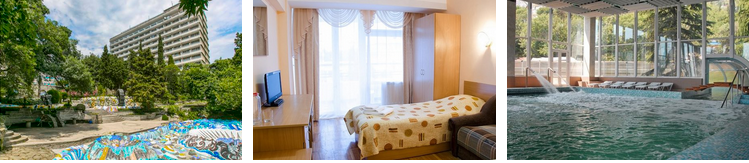 Санаторий Ай-Петри, Ялта – от 1850руб. в суткиСанаторий Дюльбер, Ялта – от 2250руб. в сутки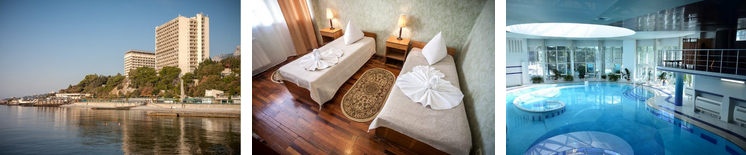 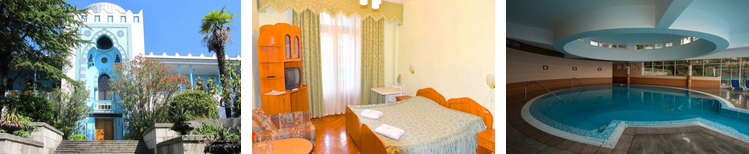 *В стоимость входит проживаниев 2-местном номере , 3-х разовое питание и ЛЕЧЕНИЕ по программеС уважением,  Учреждение «Центр реализации путевок»тел.8(843)236-51-03, 238-17-60, 236-00-20, 236-45-49 kurort-center@mail.ru“Центр реализации 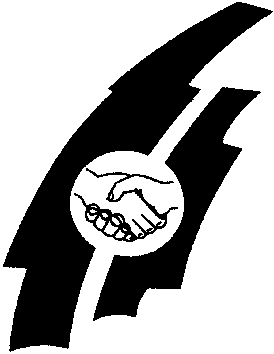 путёвок и курортных услуг”г.Казань, ул.Муштари, 9 (центр города)“Центр реализации путёвок и курортных услуг”г.Казань, ул.Муштари, 9 